Boulevard de Berlaimont 14 – BE-1000 BrusselsPhone +32 2 221 37 40 Company number: 0203.201.340RPM (Trade Register) Brusselswww.nbb.be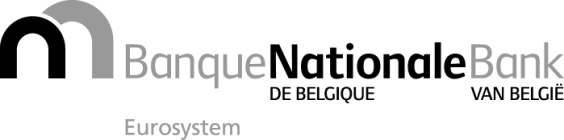 Brussels, 2 March 2020Annex 5 to circular NBB_2020_006Annex 5 to circular NBB_2020_006Indicative list of countries presenting a higher risk of money laundering or terrorist financing
(annex 1 to the questionnaires).Indicative list of countries presenting a higher risk of money laundering or terrorist financing
(annex 1 to the questionnaires).CountryAfghanistanAngolaArgentinaBelarusBeninBoliviaBosnia and HerzegovinaBurkina FasoBurundiCambodiaCape VerdeCentral African RepublicChinaCongo (Dem Rep)Dominican RepublicEgyptEritreaEthiopiaGambiaGuineaGuinea-BissauHaitiIranIraqIvory CoastKenyaLaosLebanonLesothoLiberiaLibyaMaliMarshall IslandsMauritaniaMoldovaMozambiqueMyanmarNamibiaNepalNigerNigeriaNorth KoreaPakistanPanamaParaguayRussian FederationRwandaSao Tome and PrincipeSierra LeoneSomaliaSouth SudanSri LankaSudanSyriaTajikistanTanzaniaThailandTunisiaTurkeyUgandaUkraineVanuatuVenezuelaVietnamYemenZambiaZimbabweOFFSHORE COUNTRIES (art. 179 of Royal Decree / Income Tax Code 1992)Abu DhabiAjmanAnguillaBahamasBahrainBermudaBritish Virgin IslandsCayman IslandsDubaiFujairahGuernseyIsle of ManJerseyMarshall IslandsMicronesia (Federated States of)MonacoMontenegroNauruPalauPitcairn IslandsRas al KhaimahSaint-BarthélemySharjahSomaliaTurkmenistanTurks and Caicos Islands Umm al QuwainUzbekistanVanuatuWallis and Futuna